桃園市政府性別培力、宣導執行成果表(每課程/活動填報1表)活動照片表問卷調查分析表一、量化分析二、質化分析(請以文字陳述活動辦理情況、參與程度、未來課程建議事項等)項次項目內容備註1主辦單位桃園區公所2協辦單位3年度112年度4課程/活動日期112.10.205課程/活動名稱桃園區112年長青敬老楷模表揚大會6課程/活動對象民眾7辦理形式播放性平宣導影片演講、電影賞析與導讀(討論會)、工作坊、讀書會等。8課程/活動簡介(大綱)藉由模範父親表揚活動，播放性平宣導影片，讓與會者了解性別平等之概念並加深其印象。請以300字以內文字描述。9參加人數共320人，分別為男性： 150人；女性：170人，其他： 0人。課程/活動以人數為計，非人次。10講師資料(1)姓名：(2)職稱： 請述明講師及其職稱。11其他1.請附簽到表、講義內容。2.另視實際情況，請檢附計畫書。均檢附電子檔即可。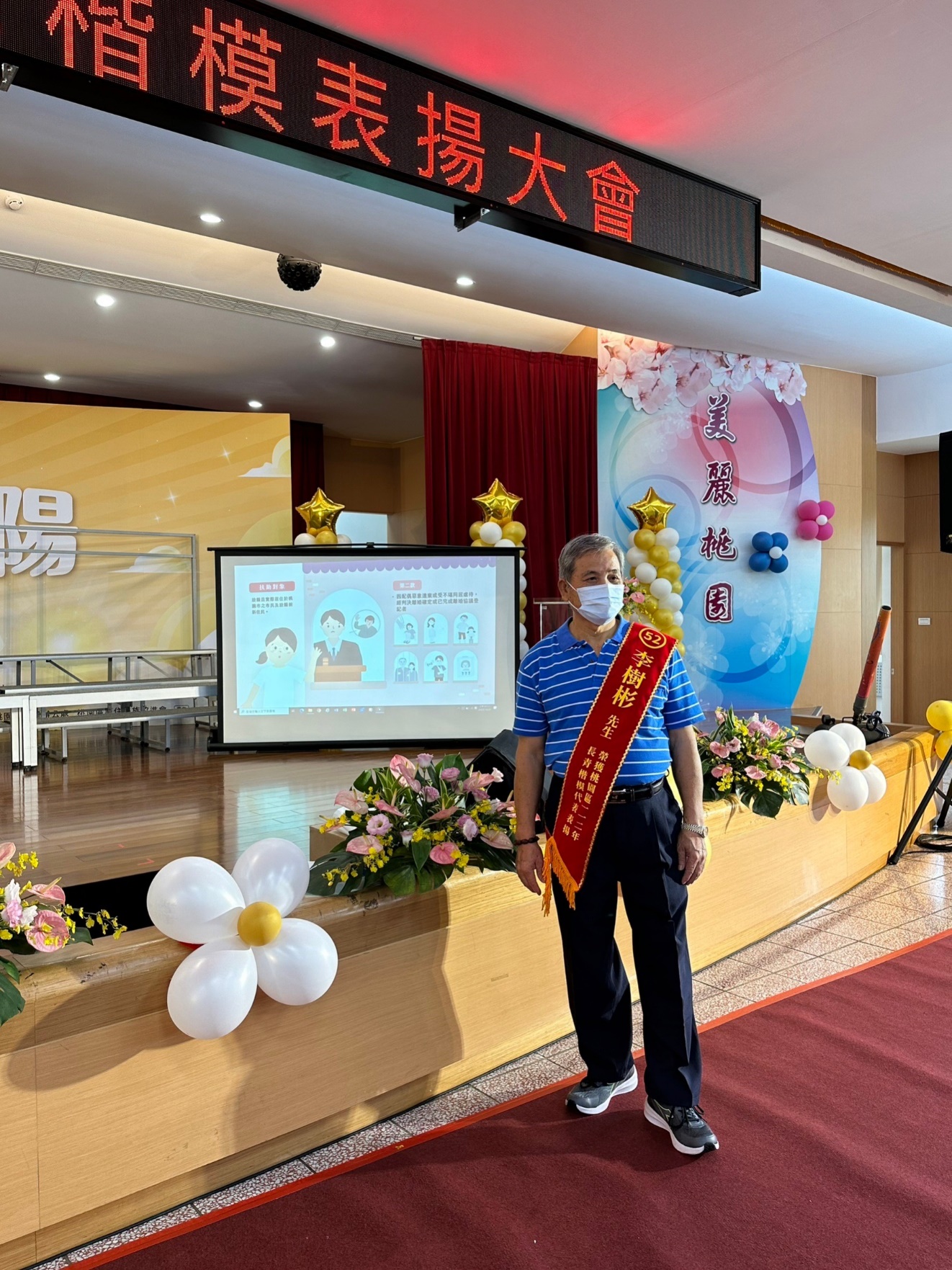 長青楷模授獎人與性平宣傳影片合影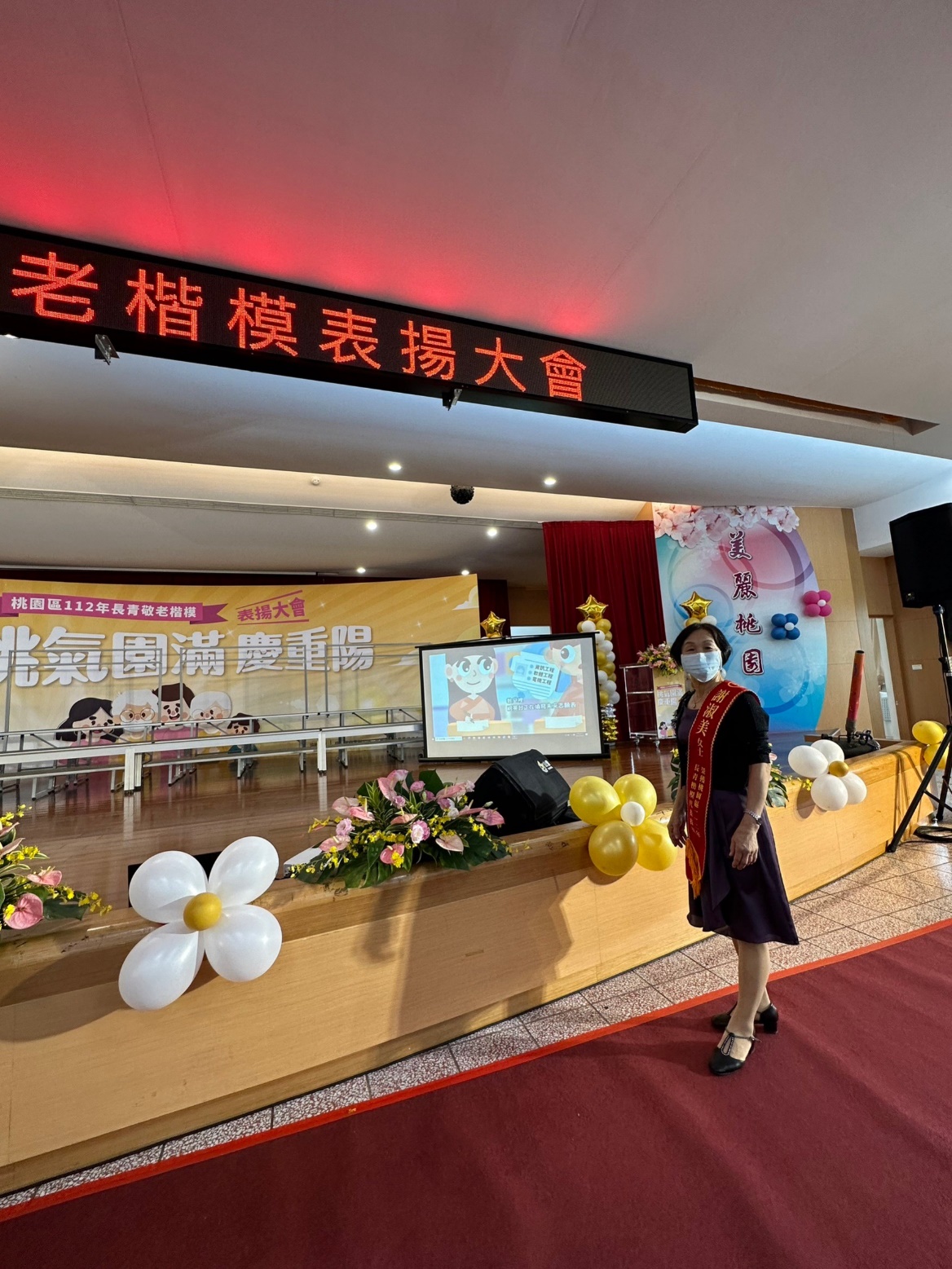 敬老楷模授獎人與性平宣傳影片合影瞭解程度　題次瞭解程度　題次非常瞭解人數(%)瞭解人數(%)普通人數(%)不瞭解人數(%)非常不瞭解人數(%)第1題(簡易題文)合計第1題(簡易題文)男第1題(簡易題文)女第1題(簡易題文)其他第2題(簡易題文)合計第2題(簡易題文)男第2題(簡易題文)女第2題(簡易題文)其他第3題(簡易題文)合計第3題(簡易題文)男第3題(簡易題文)女第3題(簡易題文)其他第4題(簡易題文)合計第4題(簡易題文)男第4題(簡易題文)女第4題(簡易題文)其他第5題(簡易題文)合計第5題(簡易題文)男第5題(簡易題文)女第5題(簡易題文)其他第6題(活動/課程能應用於日常生活或業務中)同意程度非常同意人數(%)同意人數(%)普通人數(%)不同意人數(%)非常不同意人數(%)第6題(活動/課程能應用於日常生活或業務中)合計第6題(活動/課程能應用於日常生活或業務中)男第6題(活動/課程能應用於日常生活或業務中)女第6題(活動/課程能應用於日常生活或業務中)其他實際人數合計  人；男  人(%)、女  人(%)、其他  人(%)。合計  人；男  人(%)、女  人(%)、其他  人(%)。合計  人；男  人(%)、女  人(%)、其他  人(%)。合計  人；男  人(%)、女  人(%)、其他  人(%)。合計  人；男  人(%)、女  人(%)、其他  人(%)。合計  人；男  人(%)、女  人(%)、其他  人(%)。備註如有多題，請自行增列題次。如有多題，請自行增列題次。如有多題，請自行增列題次。如有多題，請自行增列題次。如有多題，請自行增列題次。如有多題，請自行增列題次。